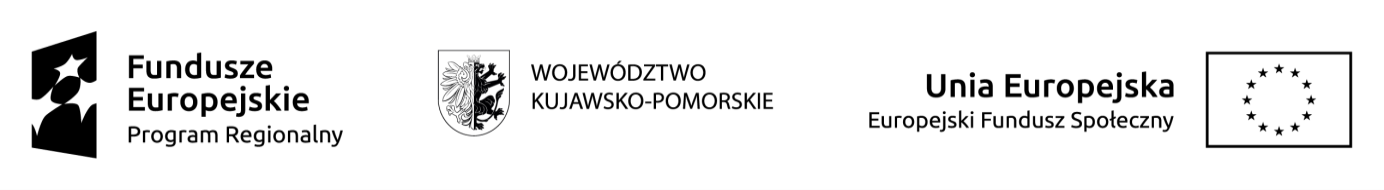 ,, Razem dla edukacji - Dobrzyń nad Wisłą z Tłuchowem”RPKP.10.02.02-04-0030/20Data złożenia karty:	………                                                                                   FORMULARZ   ZGŁOSZENIOWYdo udziału w projekcie ,, Razem dla edukacji - Dobrzyń nad Wisłą z Tłuchowem”1.	Dane osobowe uczniaimię i nazwisko ………………………………………………………………………………………………………………	…….nr ewidencyjny PESEL	……………………………………………………adres zamieszkania ul.	…………nr domu	…………. nr lokalu	…………………………………kod poczt. ……………………………..miejscowość	……………………………………………………………….powiat	województwo…………………………………… gmina…………………………..numer telefonu kontaktowego …………………………………………. adres e-mail …………………………….
Informacje o szkolepełna nazwa szkoły………………………………………………………………………………………….
klasa ………………………………………………………………………………………….	Oświadczenie uczestnikaOświadczam, iż moje dziecko posiada orzeczenie/a o niepełnosprawności lub opinię z PPP.TAK / NIE*Oświadczenie uczestnikaOświadczam, iż członkowie mojej rodziny korzystają z pomocy socjalnejTAK / NIE*Oświadczenie uczestnikaOświadczam, iż moje dziecko należy do grupy uczniów ze specjalnymi potrzebami edukacyjnymi i rozwojowymi wynikającymi z okoliczności wymienionych w rozporządzeniu MEN o pomocy psychologiczno – pedagogicznej:z niepełnosprawności;z niedostosowania społecznegoz zagrożenia niedostosowaniem społecznymz zaburzeń zachowania lub emocjize szczególnych uzdolnieńze specyficznych trudności w uczeniu sięz deficytów kompetencji i zaburzeń sprawności językowychz choroby przewlekłejz sytuacji kryzysowych lub traumatycznychz niepowodzeń edukacyjnychz zaniedbań środowiskowych związanych z sytuacją bytową ucznia i jego rodziny, sposobem spędzania czasu wolnego i kontaktami środowiskowymi;z trudności adaptacyjnych związanych z różnicami kulturowymi lub ze zmianą środowiska edukacyjnego, w tym związanych z wcześniejszym kształceniem za granicą.TAK / NIE*…………………………………………..				…………………………………………………………….Miejscowość i data					Podpis rodzica/ prawnego opiekuna*niepotrzebne skreślićZałączniki:Oświadczenie o danych wrażliwych Deklaracja uczestnictwaOświadczenie uczestnika projektuRekomendacja wychowawcy